10	to recommend to the Council items for inclusion in the agenda for the next WRC, and to give its views on the preliminary agenda for the subsequent conference and on possible agenda items for future conferences, in accordance with Article 7 of the Convention.Asia-Pacific Telecommunity (APT) Common Proposals (ACPs) on agenda item 10 are presented in this document in different addenda. The arrangement of the ACPs in the addenda are in accordance with the following table:______________World Radiocommunication Conference (WRC-19)
Sharm el-Sheikh, Egypt, 28 October – 22 November 2019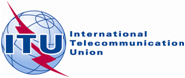 PLENARY MEETINGAddendum 24 to
Document 24-E20 September 2019Original: EnglishAsia-Pacific Telecommunity Common ProposalsAsia-Pacific Telecommunity Common ProposalsProposals for the work of the conferenceProposals for the work of the conferenceAgenda item 10Agenda item 10Addendum No.IssuesACP No.A1Standing agenda itemsACP/24A24A1/1 to 9A2New agenda item GMDSSACP/24A24A2/1 to 2A3New agenda item IMTACP/24A24A3/1 to 2A4New agenda item HIBSACP/24A24A4/1 to 2A7New agenda item Marine VHFACP/24A24A5/1 to 2A6New agenda item Space Based VHFACP/24A24A6/1 to 2A7New agenda item Sub Orbital VehicleACP/24A24A7/1 to 2